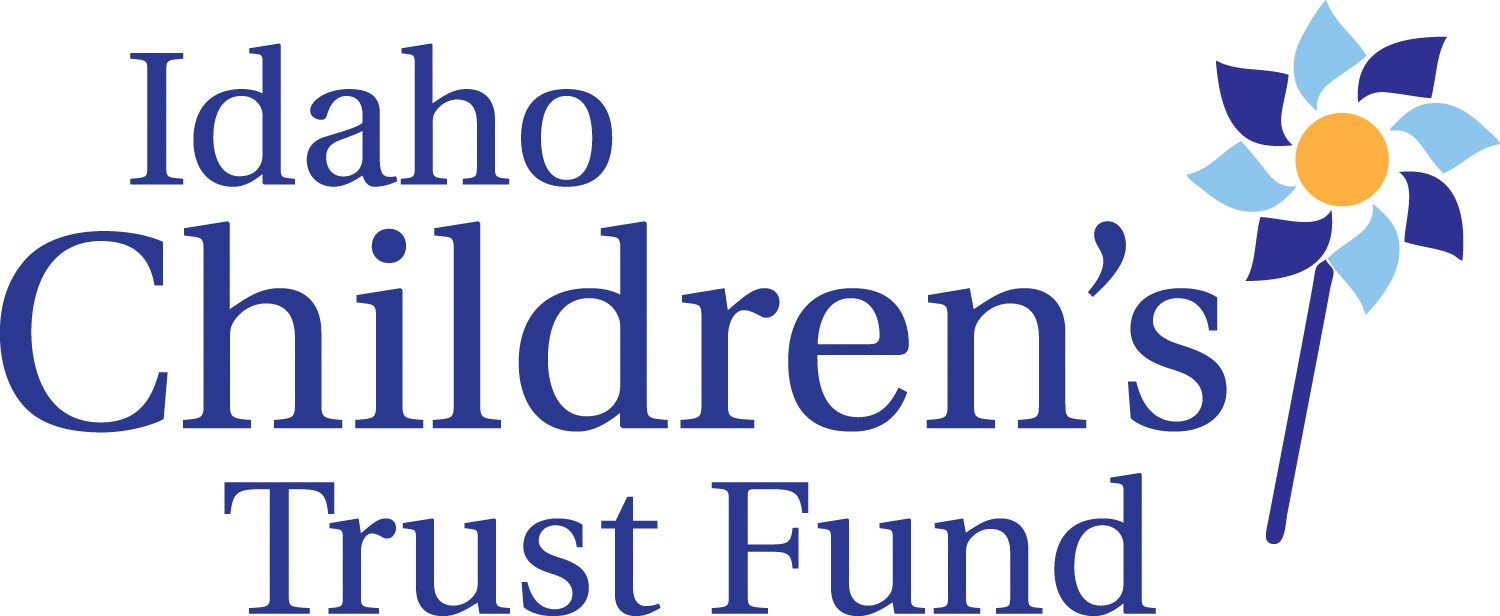 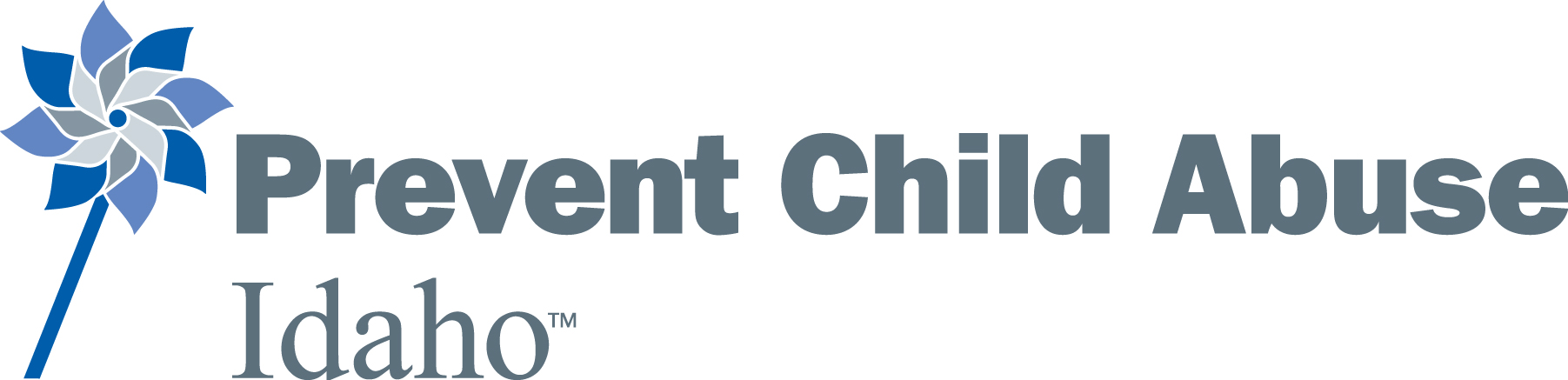 Idaho Children’s Trust Fund Board MeetingJuly 20-21 2014 Springhill Suites, 424 E. Park Center Blvd., Boise, IdahoDraft Meeting MinutesCall to order:  At 9:10am on Monday, Board Chair Sarah Leeds called the meeting to orderBoard Members Present: Celia Asumendi, Shannon Dunstan, Janet Goodliffe, James Herrmann, Sarah Leeds, Amanda Pena, Jeanette Pinkham, Brenda Stanley, Jill AndrusICTF Staff Present:  Roger Sherman, Lisa Newhouse, Taryn YatesIntros- Taryn/ JillApril Regular Meeting & June Special Budget Meeting minutes – Shannon moved to approve			    Janet second				    ApprovedConsent agenda Staff Report- Amanda motion to approve	  		    	    Jamie second		   	   	    ApprovedFinance committee asked for financial report to be pulled out of consent agenda for further discussion.Financial Report		Tax donation revenues are lowest they have been in many yearsThe Executive Director proposed that the board change the board policy requiring 10% of “other donations” be deposited in Children’s Trust Account.  The proposal is to suspend the 10% donation policy for SFY2015.  This does not impact the statutory requirement to deposit 50% of the tax donations into the fund.  Amanda moved to suspend depositing the 10% and allocate 1/3 into fundraising and 2/3 into operatingJames secondRevisit issue annuallyApprovedCBCAP grant- ICTF behind in spending out the federal grant which needs to be spent out by September 30. Present report showing plan for how money will be spent.  Contributing factors:	Slow reimbursement requests	Full quarter without grants manger position filledExpenditures over $1,000Roger and Taryn travel to St. Paul for National Alliance Meeting, October 26-29 - Amanda motion to approve Jeanette second ApprovedPlan for expenditures as per spending plan presentedPlanning ReviewOct. 20- Board meetingOct 21-22- Site Visit with Prevent Child Abuse AmericaThe board members available will meet the morning of 21st	May 2007- date of last charterThe board reviewed Theory of Change documents	This document is based on:strategic fundingcoordinating/trainingconveningpolicy/policy processstrengthening familiesstrategic initiativesmaintaining organizational healthcommunication/awarenessThe board reviewed a “Keep/Add/Change” table based on the core functions and activities of ICTF.  The bullets reflect comments about each area and not necessarily a consensus.  The areas of focus and comments follow: Grant MakingEd Van Dusen Legacy Award	KeepThere’s been small number of applicantsUse the award money elsewherePlaque could be given by local celebMore promoting for winnerConsider second runner up for following yearsAwards luncheon as fundraiserCould be given out in AprilRegional awareness grants		KeepRevisit how they are awardedBoard wants to be involved in local effortsBoard members want report on regions use of fundsWhere is money spent? What’s impact?Update/review MOU’sNeed more outreach, different groups to applyCreate newsletter with grants dates and deadlinesRefresh constant contact contactsPriority pointsCrying Baby Plan		KeepBeing used in hospitals!!! ICCP implementing planChild care centers to have same plan as parentDarkness to Light Statewide initiative 		KeepCan online training slots be extended out?More promotion for programPrison				KeepMulti-Year grantOutcomes?Needs a curriculum of family re-unitingMental health related federal grant opportunities?Looking at options for sustainabilityACES and Resiliency 		KeepBring in trainers to trainAdd to Training InstituteWatched ACES video on YouTubeInform health practitioners to care as opposed to checking off a listSFTI				KeepTotals about $20,000 for eventGrantees that are required to come- write in their application or pay for travel?Promotion- tying it to the award, use resourcesGet diverse groups to attend rather than same audienceGrantee Convening		KeepTraining for granteesThis year’s been rough due to staff transitions, but back on paceLemonade for Life example for possible trainingRoundtables			KeepPushes info out into communitiesSupport into other areasBeing developed in Eastern IdahoPinwheels			KeepRegional Focus		KeepRegion 5 focus- roundtableVISTA to Twin Falls Head StartBuilding relationshipsCoordinating eventsRelation to grants- give power to the region, not usPartner with afterschool networksPCAA Chartering Process	Walk thru questions that PCAA will ask in site visit (Criteria Questions).  Prevent Child Abuse  	America has 9 criteria that it looks at during site visits.  The board worked through 5 of the criteria 	to understand better the nature of the  questions that will be asked during the visit on October 21st 	and 22nd.Criteria 1:  Common MissionVision statement“by strengthening families…..”“by funding….”NA-      Funding is obstacle; we are independent, conservative state. - 	Strengthening Families curriculum is success, statewide board is success. - 	Not about government dependency. - 	Proving outcomes and effectiveness is obstacle.-	Working with legislature- success-	Try to look at data, what works in other statesShare Strengthening Families, what works hereHow we select granteesDiversity on boardCriteria 2:  Accountability & Stability- FINANCIALSuccesses-     Maintaining federal money Tax donationsYMCA workTidwell FoundationChanging StatuteVISTA’s as non-monetary benefitFinancial goals Developing more sources of funding-      St. Luke’s partner-     Changing statute-     Increase funds to prevent child abuse-     More diversified -     Revenue options -     Need contingency plan—if we lost major funder-     Have had same Executive Director—stability important 10.  Goal in next 3 years       -     Community funding effortsCrowd sourcingStrategic fundraising planAccountability & Stability- BOARDWorking well? -	Represent whole state-      All positions filledMembers attend the meetings Meeting consistently Filling vacant spots quicklyKey initiatives- yearly Sometimes suffer on implementation Fundraising plan Create strategic plan for board to see8.     More follow up!12. -     Working diverse board Engaged board13. -     Grantees Region contacts- CC’d boardAdd to survey at SFTICriteria 3:  Common IdentityRaising PCA Idaho profilePinwheelsChanged logo to co-brand with PCAAFacebook page is Prevent Child Abuse IdahoStationary, Letterheads include PCA IdahoWebsiteSpeakers come in from PCAAWhat would PCAA like us to do?Idaho responds best to local over nationalCriteria 4:  Active ParticipationProvide us with support and materialsPromotion activitiesCBCAP grantCommunications work-     EvaluationsStories/MeasuresMessagingWe are “Pinwheel People”Criteria 5 :  Statewide Scope……Idaho is geographically large, demographically smallCollaborations and partnershipsYMCAGovernor’s officeOur granteesWho are we NOT collaborating with?  DonorsFunders Not schools as much as shouldFamily Studies at BSU will be goodRefer to board assessments- schools, state councils, advisory panels11. Changes?     -	Be in more rural areas13. -     Refugee, Latino community workCan work more with disability communityAdolescentsLGBTQVeteransGet Mountain Home, National Guard contactsRecess at 4pm on MondayReconvene at 9:10am on Tuesday: Sarah Leeds called meeting to order Board Members Present: Celia Asumendi, Shannon Dunstan, Janet Goodliffe, James Herrmann, Sarah Leeds, Jeanette Pinkham, Brenda Stanley, Jill AndrusICTF Staff Present:  Roger Sherman, Lisa Newhouse, Taryn Yates, Norma PintarGuests:  Melissa Ruth, Idaho Coalition Against Sexual and Domestic Violence, Janie Mendez and Gaby Tapia, Catholic Charities, Diane Demarest, Family Advocates, Jane Hardison, YMCA board, Idaho Women’s Charitable and facilitator in prison, Janet Guerin, IDOC, Cathy Carmen, Stewards facilitator,  Norma Pintar, ICTF VISTA Training coordinator, Intros- Board and local prevention organizations that joined meetingConnect the Dots introDiscussion on how we can work across systems and building to scale to prevent child abuse and neglect.  This was a far ranging discussion between the board and partners in the Treasure Valley.  Who’s our audience (prison, child cares, domestic violence), mission (training in neglect, sexual abuse)?Can inmates/recovery be facilitators? (background checks)Protecting family needs to be infused in cultureHard to demonstrate impact in prevention workPrevention and intervention cycle rather than separating them5 protective factors- further in community, use as filter in deciding who to fundNeed to translate protective factors to get others to understand the reason for a shared perspectiveBlending movements- LGBTQ, immigration, racism, changing social normsChild abuse has been embedded into culture- needs to be broken down over yearsAcknowledgement phase is current generationGeneration gaps and different beliefs. What’s right v. what’s wrong.Parents over compensating kids- giving the kids the powerDifferent definitions among organizations- resiliency.  The reason we need a shared framework.  Parenting classes- talk of parents childhood, other way to discipline, hope/faithNeed to be able to incorporate classes/training in Dept of CorrectionsHow do we impact at larger scale rather than the individual?There are broken situations, not broken peopleSeatbelt example: changed the social norm. Laws and hospitals involved. Society worked together for a change. Cars and system wide implemented changeDept of Corrections says lack of resources for systemCross training, health screening, pushing into policiesChange can occur in stages!Provide an award in order to learn the info- incentives work!Teaching self-advocacy creates demand for moreMaking the community want to change with vulnerability, safety, influence, pressureInstitutionalize info- teach in schoolHow can we start changing social norms?Who are partners? Are they utilizing Strengthening Families?All speaking same terms and languageNetworking, pushing and receiving referralsInvite others to training/classes outside of normal crowdChanging names/topics to something powerful and positive rather than negativeCommunity needs to share endeavors of Strengthening FamiliesWhat’s already happening in community? Can we combine efforts? (SF talks about “small but significant changes” to practiceInvolve different types of agencies as partners (libraries, etc)Adjourned at 12pm